新 书 推 荐中文书名：《吞弹人》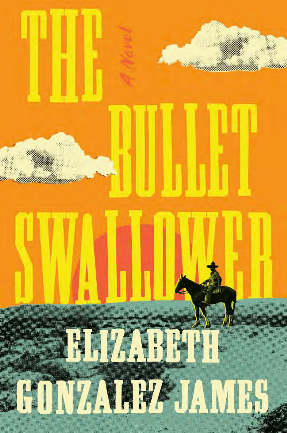 英文书名：The Bullet Swallower作    者：Elizabeth Gonzalez James出 版 社：Hodder & Stoughton代理公司：UTA/ANA/Zoey页    数：272页出版时间：2024年1月代理地区：中国大陆、台湾审读资料：电子稿类    型：历史小说 版权已授：意大利（Neri Pozza）内容简介：一部家族传奇故事，讲述了边境政治、代际创伤以及种族主义和殖民主义的遗留问题散文风格让人想起加布里埃尔·加西亚·马尔克斯（Gabriel García Márquez）和科马克·麦卡锡（Cormac McCarthy）1895年，令人闻风丧胆的匪徒安东尼奥·索诺洛（Antonio Sonoro）从墨西哥北部的家中出发，与弟弟一起抢劫德克萨斯州的一列火车。抢劫过程中发生了意外，安东尼奥中弹，奄奄一息，却奇迹般地活了下来，成为了“El Tragabalas”，即“吞弹人”的传奇人物。安东尼奥从此踏上复仇之路，让家人和自己的灵魂饱受痛苦。1964年，安东尼奥的孙子海梅·索诺洛（Jaime Sonoro）是墨西哥最出名的牛仔歌手。海梅发现了一本书，该书声称讲述了从该隐和亚伯开始的整个家族历史。读完这本书后，海梅了解了祖先犯下的滔天罪行，意识到这些罪行欠下的血债，以及自己可能是下一个偿还这笔债的人。“El Tragabalas”是真实存在的人物。他就是作者伊丽莎白·冈萨雷斯（Elizabeth Gonzales）的曾祖父安东尼奥·冈萨雷斯（Antonio Gonzalez）。伊丽莎白听着曾祖父的故事长大，在写作过程中也做了大量调查，虽然小说采用了戏剧化的手法，但其中描述的许多故事都是根据真实事件改编的。她的表兄、墨西哥电影明星拉洛·冈萨雷斯（Lalo Gonzalez）已于1966年根据同一故事拍摄了一部喜剧片；得克萨斯州民俗学家乔维塔·冈萨雷斯（Jovita Gonzalez）于1935年写了一篇关于伊丽莎白曾祖父的短篇小说。作者简介：伊丽莎白·冈萨雷斯·詹姆斯（Elizabeth Gonzales James）的小说和散文曾发表在The Idaho Review、The Rumpus、PANK等刊物上，并多次获得手推车奖（Pushcart Prize）和最佳网络文学提名。她的第一部小说Mona at Sea入围了由卡门·玛利亚·马查多（Carmen Maria Machado）担任评委的2019年圣达菲作家项目（Santa Fe Writers Project）文学奖决赛，并被The Millions、The Rumpus等刊物评为“最值得期待”的图书。伊丽莎白是The Rumpus的采访编辑，也是“Ploughshares Blog”的定期撰稿人。伊丽莎白来自南得克萨斯州，现在与家人住在马萨诸塞州。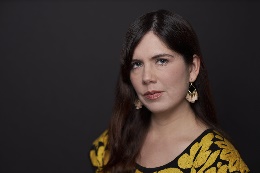 媒体评价：“一部独到的狂野之旅，颠覆了传统的救赎叙事，充满真情和幽默。本书魔力不在于新编了什么故事，而在于让你想知道，历史中，我们可能遗忘了什么？”——《纽约时报》畅销书Olga Dies Dreaming作者索契特尔·冈萨雷斯（Xochitl Gonzalez）“伊丽莎白巧妙地运用了西部片、哥特式文学和魔幻现实主义的套路，让人不知不觉陷入其中......她用闲适而丰富的散文赋予了它们生命。这部小说的价值在于其华丽的语言和扣人心弦的故事....... 令人着迷，意义重大”。——《柯克斯书评》“读者会发现这是一部令人耳目一新的经典西部片的现代再现.......冈萨雷斯将魔幻现实主义融入生动的德克萨斯-墨西哥边境史诗，讲述了塑造了一个家族几代人的暴力事件”。——Publishers Weekly感谢您的阅读！请将反馈信息发至：版权负责人Email：Rights@nurnberg.com.cn安德鲁·纳伯格联合国际有限公司北京代表处	北京市海淀区中关村大街甲59号中国人民大学文化大厦1705室, 邮编：100872电话：010-82504106,   传真：010-82504200公司网址：http://www.nurnberg.com.cn书目下载：http://www.nurnberg.com.cn/booklist_zh/list.aspx书讯浏览：http://www.nurnberg.com.cn/book/book.aspx视频推荐：http://www.nurnberg.com.cn/video/video.aspx豆瓣小站：http://site.douban.com/110577/新浪微博：安德鲁纳伯格公司的微博_微博 (weibo.com)微信订阅号：ANABJ2002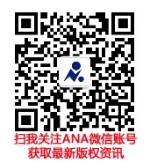 